Информация об обеспечении беспрепятственного доступа в здания образовательной организацииДоступность территории ЧУ ПОО «Южно-Уральский колледж бизнеса» для обучающихся с инвалидностью обеспечивается путем адаптации основных функциональных зон и элементов зданий  с учетом принципов универсального дизайна и разумного приспособления.В ЧУ ПОО «Южно-Уральский колледж бизнеса» обеспечен беспрепятственный доступ в здание инвалидам и лицам с ограниченными возможностями здоровья.Вход в здание оборудован пандусами. Имеются таблички, по направлению движения обустроены тактильные предупреждающие указатели. Имеется стоянка для парковки автотранспорта.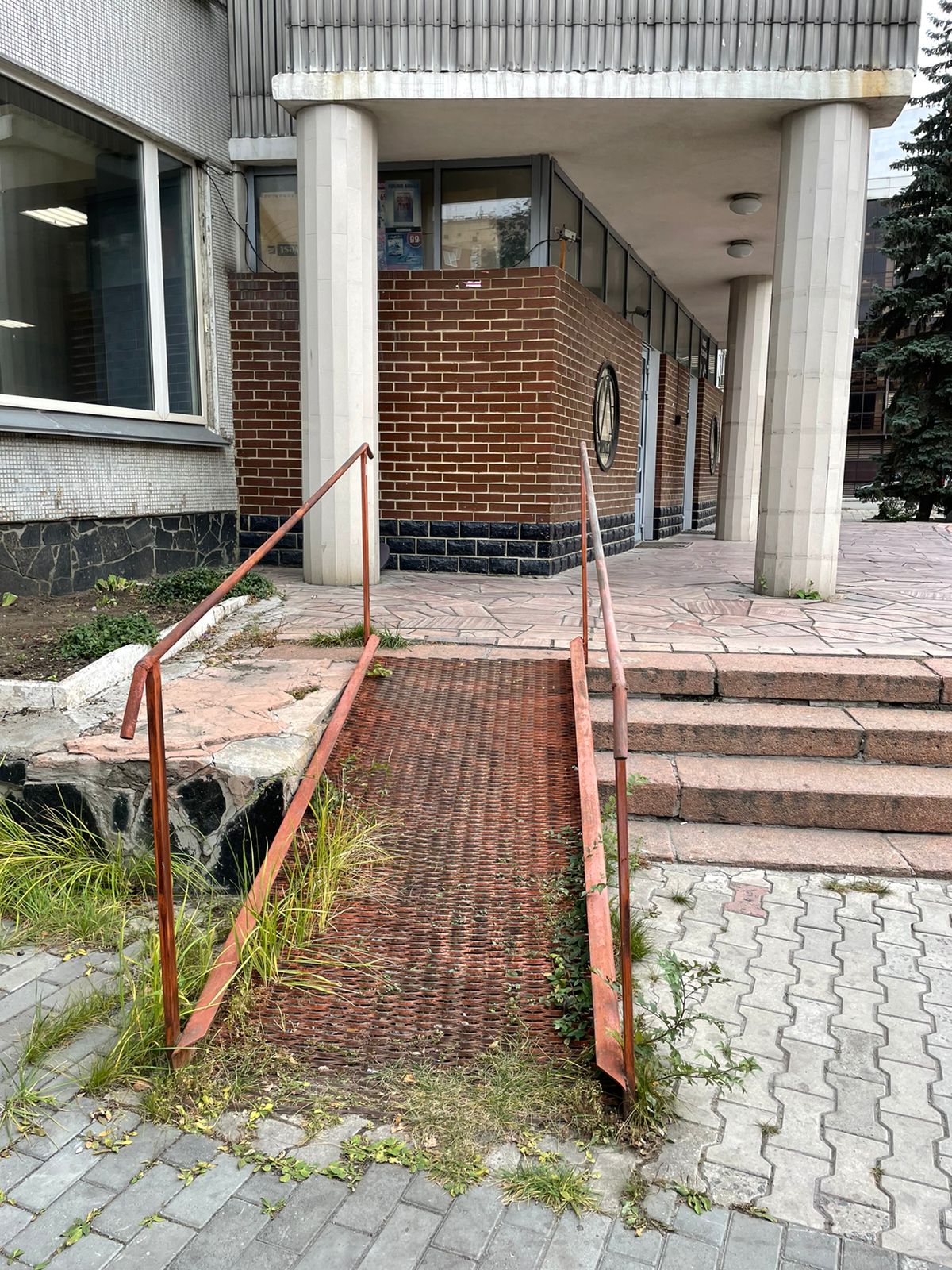 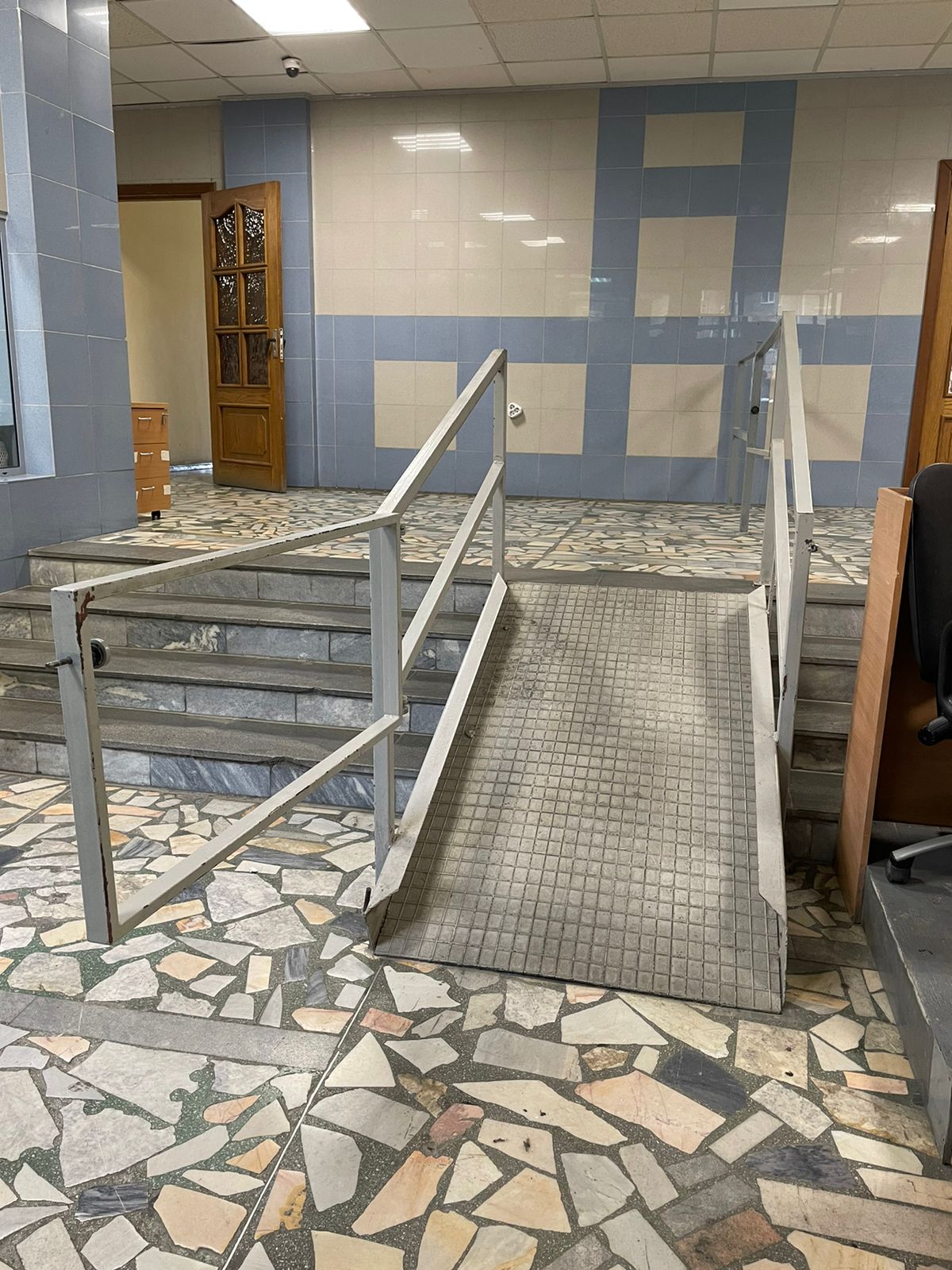 Для лиц с ОВЗ в самом здании  ЧУ ПОО «Южно-Уральский колледж бизнеса» коридоры также оборудованы пандусами.Санитарная комната оборудована специальным унитазом с поручнями. Имеется раковина. Дверной проем расширен в соответствии с требованиями. У входа в санитарную комнату информационная табличка.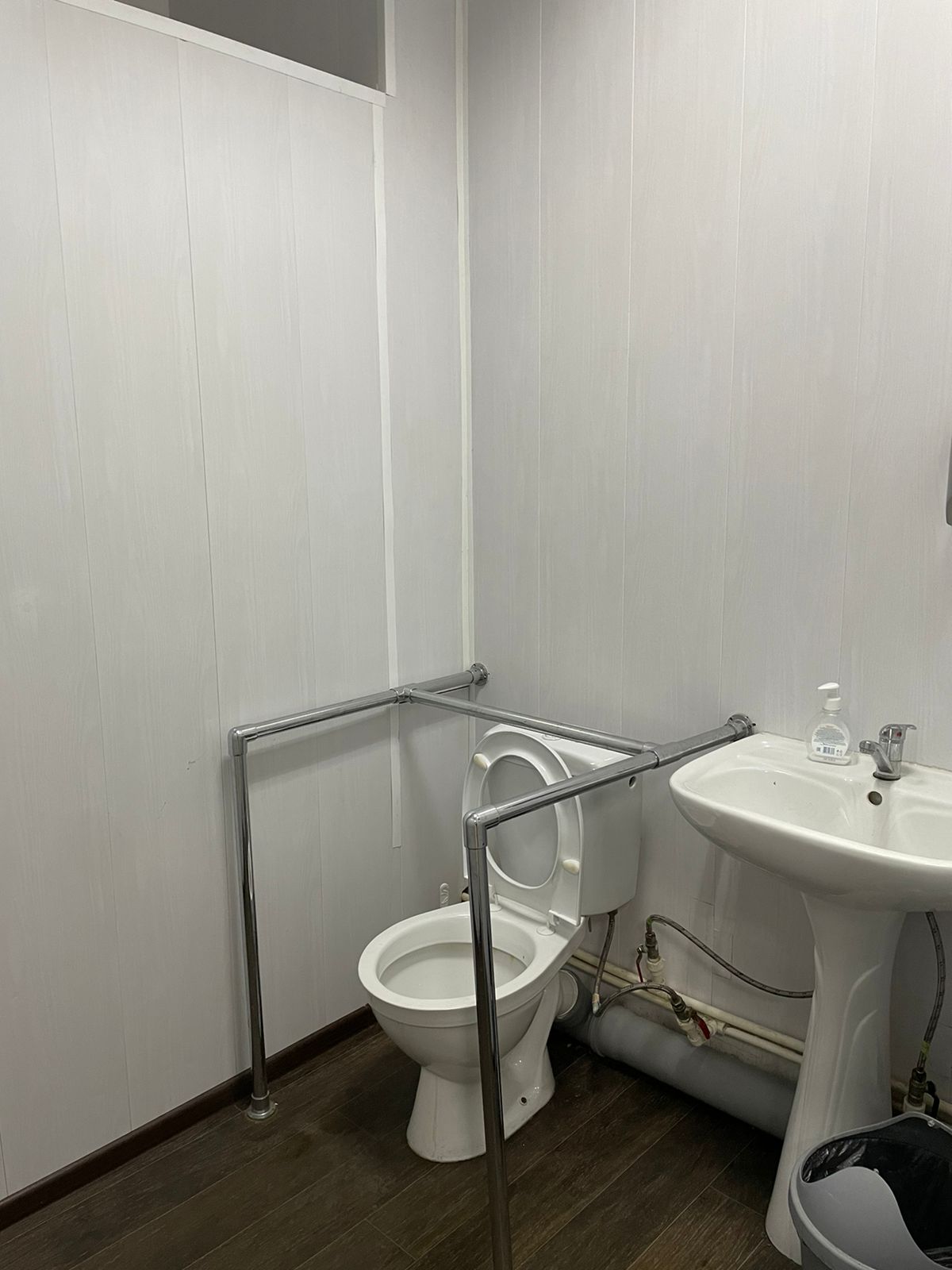 